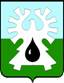 МУНИЦИПАЛЬНОЕ ОБРАЗОВАНИЕ ГОРОД УРАЙХанты-Мансийский автономный округ - ЮграАдминистрация ГОРОДА УРАЙ628285, микрорайон 2, дом 60,  г.Урай,                                                             тел. 2-23-28,2-06-97 Ханты-Мансийский автономный округ-Югра,                                                факс(34676) 2-23-44                                                          Тюменская область                                                                                             E-mail:adm@uray.ruПояснительная запискак проекту постановления администрации города Урай «О внесении изменений в муниципальную программу «Обеспечение градостроительной деятельности на территории города Урай» на 2018-2030 годыВ соответствии со статьей 179 Бюджетного кодекса Российской Федерации, постановлением администрации города Урай от 26.04.2017 №1085 «О муниципальных программах муниципального образования городского округа города Урай», на основании постановления администрации города Урай от 26.04.2017 года №1085(в ред. от 24.10.2018 №2768) в муниципальную программу «Обеспечение градостроительной деятельности на территории города Урай» на 2018-2030 годы вносятся изменения. Структура муниципальной программы откорректирована с учетом структуры модельной муниципальной программы и механизмов вовлечения бюджетных средств, направленных на достижение национальных целей развития. Целевые показатели программы откорректированы в соответствии с целевыми показателями государственных программ и показателями, включенными в доклад главы города Урай о достигнутых значениях показателей для оценки эффективности деятельности органов местного самоуправления городского округа Урай.  Заместитель главы города Урай	                                                              И.А. Фузеева Исполнитель: начальник отдела ОГР  МКУ «УГЗиП г.Урай»  Фильченко Л.В., тел. 3-30-78 (426)